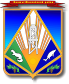 МУНИЦИПАЛЬНОЕ ОБРАЗОВАНИЕХАНТЫ-МАНСИЙСКИЙ РАЙОНХанты-Мансийский автономный округ – ЮграАДМИНИСТРАЦИЯ ХАНТЫ-МАНСИЙСКОГО РАЙОНАП О С Т А Н О В Л Е Н И Еот 14.05.2018                                                                                               № 154г. Ханты-Мансийск(в ред. от 16.07.2018 № 202, 29.11.2018 № 351, от 14.12.2020 № 341, от 09.06.2021 № 144)Об утверждении административных регламентов предоставления муниципальных услуг в сфере имущественных отношенийВ соответствии с Федеральным законом от 27.07.2010
№ 210-ФЗ «Об организации предоставления государственных и муниципальных услуг», Уставом Ханты-Мансийского района, постановлением администрации Ханты-Мансийского района от 08.04.2016 № 121 «О разработке и утверждении административных регламентов предоставления муниципальных услуг»:Утвердить:Административный регламент предоставления муниципальной услуги по предоставлению информации об объектах недвижимого имущества, находящихся в муниципальной собственности и предназначенных для сдачи в аренду, согласно приложению 1.Административный регламент предоставления муниципальной услуги по предоставлению сведений из реестра муниципального имущества, согласно приложению 2.Административный регламент предоставления муниципальной услуги по передаче в аренду, безвозмездное пользование имущества, находящегося в собственности муниципального образования, за исключением земельных участков и жилых помещений, согласно приложению 3.Административный регламент предоставления муниципальной услуги по оказанию имущественной поддержки субъектам малого и среднего предпринимательства согласно приложению 4.(в ред. от 16.07.2018 № 202)2. Признать утратившими силу постановления администрации Ханты-Мансийского района:от 19.06.2017 № 172 «Об утверждении административных регламентов предоставления муниципальных услуг в сфере имущественных отношений»;от 24.10.2017 № 290 «О внесении изменений в приложение 1
к постановлению администрации Ханты-Мансийского района 
от 19 июня 2017 года № 172 «Об утверждении административных регламентов предоставления муниципальных услуг в сфере имущественных отношений».3. Опубликовать (обнародовать) настоящее постановление в газете «Наш район» и разместить на официальном сайте администрации Ханты-Мансийского района.4. Настоящее постановление вступает в силу после его официального опубликования (обнародования), за исключением положений пункта 30 приложения 1, пункта 33 приложения 2, пункта 48 приложения 3, вступающих в силу не ранее момента реализации предоставления муниципальной услуги в электронной форме посредством федеральной государственной информационной системы «Единый портал государственных и муниципальных услуг (функций)», не позднее 
31 декабря 2018 года.5. Контроль за выполнением постановления возложить 
на заместителя главы Ханты-Мансийского района, курирующего деятельность департамента имущественных и земельных отношений администрации Ханты-Мансийского района.Глава Ханты-Мансийского района                                               К.Р.МинулинПриложение 1к постановлению администрации Ханты-Мансийского района 	от 14.05.2018 № 154  Административный регламентпредоставления муниципальной услуги «Предоставление информации
об объектах недвижимого имущества, находящихся в муниципальной собственности и предназначенных для сдачи в аренду»Общие положенияПредмет регулирования административного регламентаНастоящий Административный регламент предоставления муниципальной услуги по предоставлению информации об объектах недвижимого имущества, находящихся в муниципальной собственности и предназначенных для сдачи в аренду (далее – Административный регламент) устанавливает сроки и последовательность административных процедур и административных действий администрации Ханты-Мансийского района (далее – уполномоченный орган), а также порядок его взаимодействия с заявителями, органами власти и организациями при предоставлении муниципальной услуги.Круг заявителейЗаявителями на получение муниципальной услуги являются юридические и физические лица, в том числе индивидуальные предприниматели, либо уполномоченные ими представители, действующие в силу закона или на основании доверенности, оформленной в соответствии с законодательством Российской Федерации (далее – заявитель).Требования к порядку информирования о порядке предоставления муниципальной услугиИнформирование по вопросам предоставления муниципальной услуги, в том числе о сроках и порядке ее предоставления, осуществляется департаментом имущественных и земельных отношений администрации Ханты-Мансийского района (далее – департамент) через управление муниципального имущества в следующих формах (по выбору заявителя):устной (при личном обращении заявителя и/или телефону);письменной (при письменном обращении заявителя по почте, электронной почте, факсу);на информационном стенде в месте предоставления муниципальной услуги, в форме информационных (текстовых) материалов;посредством информационно-телекоммуникационной сети «Интернет», в том числе:на официальном сайте администрации Ханты-Мансийского района http://www.hmrn.ru (далее – официальный сайт);в федеральной государственной информационной системе «Единый портал государственных и муниципальных услуг (функций)» http://www.gosuslugi.ru/ (далее – Единый портал); в региональной информационной системе Ханты-Мансийского автономного округа – Югры «Портал государственных и муниципальных услуг (функций) Ханты-Мансийского автономного округа – Югры» http://86.gosuslugi.ru (далее – региональный портал).Информирование о ходе предоставления муниципальной услуги осуществляется управлением муниципального имущества департамента в следующих формах (по выбору заявителя):устной (при личном обращении заявителя и/или телефону);2)	письменной (при письменном обращении заявителя по почте, электронной почте).В случае устного обращения (лично или по телефону) заявителя специалисты управления муниципального имущества департамента в часы приема осуществляют устное информирование (соответственно лично или по телефону) обратившегося за информацией заявителя. Максимальная продолжительность информирования – 15 минут.При невозможности специалиста, принявшего звонок, самостоятельно ответить на поставленные вопросы, по выбору обратившегося заявителя телефонный звонок переадресовывается (переводится) на другого специалиста или сообщается телефонный номер, по которому предоставляется необходимая информация.В случае если для ответа требуется время более 15 минут, специалист, осуществляющий устное информирование, вправе предложить заявителю (его представителю) обратиться в департамент с запросом письменной форме о предоставлении письменной консультации по процедуре предоставления муниципальной услуги или о ходе предоставления муниципальной услуги (далее – обращение), либо назначить другое удобное для заявителя время для устного информирования.При консультировании по вопросам порядка предоставления муниципальной услуги по обращениям ответ на обращение направляется заявителю в максимальный срок 30 календарных дней со дня регистрации обращения в уполномоченном органе или департаменте. При информировании заявителя о ходе предоставления муниципальной услуги по обращениям ответ направляется заявителю в максимальный срок 3 рабочих дня со дня регистрации обращения в уполномоченном органе или департаменте.Для получения информации по вопросам предоставления муниципальной услуги, в том числе о ходе предоставления муниципальной услуги посредством Единого и регионального порталов заявителям необходимо использовать адреса в информационно-телекоммуникационной сети «Интернет», указанные в пункте 3 Административного регламента.Информирование заявителей о порядке предоставления муниципальной услуги в многофункциональном центре предоставления государственных и муниципальных услуг (далее также – МФЦ), а также по иным вопросам, связанным с предоставлением муниципальной услуги, осуществляется МФЦ в соответствии с заключенным соглашением и регламентом работы МФЦ.Информация по вопросам предоставления муниципальной услуги, в том числе о ходе, сроках и порядке ее предоставления, размещенная на Едином и региональном порталах, на официальном сайте уполномоченного органа, предоставляется заявителю бесплатно.Доступ к информации по вопросам предоставления муниципальной услуги, в том числе о ходе, сроках и порядке ее предоставления, осуществляется без выполнения заявителем каких-либо требований, в том числе без использования программного обеспечения, установка которого на технические средства заявителя требует заключения лицензионного или иного соглашения с правообладателем программного обеспечения, предусматривающего взимание платы, регистрацию или авторизацию заявителя или предоставление им персональных данных.10.	Информацию о месте нахождения и графике работы МФЦ, заявитель может получить:на портале Многофункционального центра Югры https://mfc.admhmao.ru/.11.	На информационных стендах в местах предоставления муниципальной услуги, в информационно-телекоммуникационной сети «Интернет» (на официальном сайте уполномоченного органа, на Едином и региональном порталах) размещается следующая информация: 1)	справочная информация (место нахождения, график работы, справочные телефоны, адреса официального сайта и электронной почты уполномоченного органа и департамента, обеспечивающего предоставление муниципальной услуги);2)	справочная информация (место нахождения, график работы МФЦ);3)	перечень нормативных правовых актов, регулирующих предоставление муниципальной услуги;4)	досудебный (внесудебный) порядок обжалования решений и действий (бездействия) уполномоченного органа, а также его должностных лиц, муниципальных служащих, МФЦ и его работников;5)	бланки заявлений о предоставлении муниципальной услуги и образцы их заполнения.В случае внесения изменений в порядок предоставления муниципальной услуги специалисты департамента в максимальный срок 5 рабочих дней со дня вступления в силу таких изменений, обеспечивают размещение актуальной информации в информационно-телекоммуникационной сети «Интернет» (на официальном сайте уполномоченного органа, на региональном портале) и на информационных стендах, находящихся в местах предоставления муниципальной услуги.Стандарт предоставления муниципальной услугиНаименование муниципальной услугиПредоставление информации об объектах недвижимого имущества, находящихся в муниципальной собственности и предназначенных для сдачи в аренду.Наименование органа, предоставляющего муниципальную услугуПредоставление муниципальной услуги осуществляется администрацией Ханты-Мансийского района.Непосредственное предоставление муниципальной услуги обеспечивают должностные лица, муниципальные служащие департамента и его управление муниципального имущества, ответственное за предоставление муниципальной услуги (далее – структурное подразделение).За получением муниципальной услуги заявитель вправе обратиться в МФЦ.В соответствии с требованиями пункта 3 части 1 статьи 7 Федерального закона от 27 июля 2010 года № 210-ФЗ «Об организации предоставления государственных и муниципальных услуг» (далее – Федеральный закон от 27 июля 2010 года № 210-ФЗ) запрещается требовать от заявителя осуществления действий, в том числе согласований, необходимых для получения муниципальной услуги и связанных с обращением в иные государственные органы, органы местного самоуправления, организации, за исключением получения услуг и получения документов и информации, предоставляемых в результате предоставления таких услуг, включенных в перечень услуг, которые являются необходимыми и обязательными для предоставления муниципальных услуг, утвержденный решением Думы Ханты-Мансийского района от 20 марта 2014 года № 336 «Об утверждении Перечня услуг, которые являются необходимыми и обязательными для предоставления органами местного самоуправления Ханты-Мансийского района муниципальных услуг и предоставляются организациями, участвующими в предоставлении муниципальных услуг, и порядка определения размера платы за их предоставление».Результат предоставления муниципальной услугиРезультатом предоставления муниципальной услуги является направление (выдача) заявителю информации об объектах недвижимого имущества, находящихся в муниципальной собственности Ханты-Мансийского района и предназначенных для сдачи в аренду (далее – перечень объектов, предназначенных для сдачи в аренду), с указанием их наименования, площади и адреса (далее – документ, являющийся результатом предоставления муниципальной услуги);Заявителям предоставляется возможность ознакомления с перечнем объектов, предназначенных для сдачи в аренду, на официальном сайте уполномоченного органа в разделе «Муниципальное имущество» в подразделе «Перечень муниципального имущества, находящегося в собственности Ханты-Мансийского района».Результат предоставления муниципальной услуги оформляется письмом департамента на официальном бланке за подписью руководителя департамента либо лица, его замещающего.Срок предоставления муниципальной услугиСрок предоставления муниципальной услуги составляет не более 10 рабочих дней со дня поступления заявления о предоставлении муниципальной услуги.Срок выдачи (направления) документа, являющегося результатом предоставления муниципальной услуги не более 2 рабочих дней со дня его подписания руководителем департамента либо лицом, его замещающим. В случае обращения заявителя за получением муниципальной услуги в МФЦ срок предоставления муниципальной услуги будет исчисляться со дня передачи МФЦ документов, обязанность по предоставлению которых возложена на уполномоченный орган.Правовые основания для предоставления муниципальной услугиПеречень нормативных правовых актов, регулирующих предоставление муниципальной услуги, размещен на Едином портале и региональном портале.Исчерпывающий перечень документов, необходимых 
для предоставления муниципальной услугиИсчерпывающий перечень документов, необходимых для предоставления муниципальной услуги, которые заявитель должен предоставить самостоятельно: заявление о предоставлении муниципальной услуги (далее также – заявление, запрос, запрос о предоставлении муниципальной услуги) в свободной форме либо по рекомендательной форме согласно приложению к Административному регламенту; копия документа, удостоверяющего личность заявителя (представителя заявителя);документ, подтверждающий полномочия представителя (в случае подачи заявления и документов представителем).В заявление указывается:фамилия, имя, отчество (при наличии) (для физических лиц и индивидуальных предпринимателей) или наименование организации (для юридических лиц);адрес (почтовый), по которому должны быть направлены выписка;способ выдачи (направления) документа, являющегося результатом предоставления муниципальной услуги. Форму заявления о предоставлении муниципальной услуги заявитель вправе получить:на информационном стенде в месте предоставления муниципальной услуги;у специалиста структурного подразделения;у работника МФЦ;посредством информационно-телекоммуникационной сети «Интернет» на официальном сайте уполномоченного органа, Едином и региональном порталах.По выбору заявителя заявление представляется одним из следующих способов: при личном обращении в департамент (личный прием); почтовым отправлением в уполномоченный орган или департамент; при личном обращении в МФЦ (личный прием).В соответствии с пунктами 1, 2, 4, 5 части 1 статьи 7 Федерального закона № 210-ФЗ запрещается требовать от заявителей:	(в ред. от 09.06.2021 № 144)1)	представления документов и информации или осуществления действий, представление или осуществление которых не предусмотрено нормативными правовыми актами, регулирующими отношения, возникающие в связи с предоставлением муниципальной услуги;2)	представления документов и информации, в том числе подтверждающих внесение заявителем платы за предоставление муниципальной услуги, которые находятся в распоряжении органов, предоставляющих государственные и муниципальные услуги, иных государственных органов, органов местного самоуправления либо подведомственных государственным органам или органам местного самоуправления организаций, участвующих в предоставлении предусмотренных частью 1 статьи 1 Федерального закона 
от 27 июля 2010 года № 210-ФЗ государственных и муниципальных услуг, в соответствии с нормативными правовыми актами Российской Федерации, нормативными правовыми актами Ханты-Мансийского автономного округа – Югры, муниципальными правовыми актами, за исключением документов, включенных в определенный частью 6 статьи 7 Федерального закона от 27 июля 2010 года № 210-ФЗ перечень документов. Заявитель вправе представить указанные документы и информацию по собственной инициативе;3)	представления документов и информации, отсутствие и (или) недостоверность которых не указывались при первоначальном отказе в приеме документов, необходимых для предоставления муниципальной услуги, либо в предоставлении муниципальной услуги, за исключением следующих случаев:изменение требований нормативных правовых актов, касающихся предоставления муниципальной услуги, после первоначальной подачи заявления о предоставлении муниципальной услуги;наличие ошибок в заявлении о предоставлении муниципальной услуги и документах, поданных заявителем после первоначального отказа в приеме документов, необходимых для предоставления муниципальной услуги, либо в предоставлении муниципальной услуги и не включенных в представленный ранее комплект документов;истечение срока действия документов или изменение информации после первоначального отказа в приеме документов, необходимых для предоставления муниципальной услуги, либо в предоставлении муниципальной услуги;выявление документально подтвержденного факта (признаков) ошибочного или противоправного действия (бездействия) должностного лица органа, предоставляющего муниципальную услугу, работника МФЦ при первоначальном отказе в приеме документов, необходимых для предоставления муниципальной услуги, либо в предоставлении муниципальной услуги, о чем в письменном виде за подписью руководителя органа, предоставляющего муниципальную услугу, руководителя МФЦ при первоначальном отказе в приеме документов, необходимых для предоставления муниципальной услуги, уведомляется заявитель, а также приносятся извинения за доставленные неудобства.4) предоставления на бумажном носителе документов и информации, электронные образы которых ранее были заверены в соответствии с пунктом 7.2 части 1 статьи 16 Федерального закона № 210-ФЗ, за исключением случаев, если нанесение отметок на такие документы либо их изъятие является необходимым условием предоставления муниципальной услуги, и иных случаев, установленных федеральными законами.(в ред. от 09.06.2021 № 144)Исчерпывающий перечень оснований для отказа в приеме документов, необходимых для предоставления муниципальной услугиОснования для отказа в приеме документов, необходимых
для предоставления муниципальной услуги, законодательством не предусмотрены.Исчерпывающий перечень оснований для приостановления и (или) отказа в предоставлении муниципальной услугиОснования для приостановления и отказа в предоставлении муниципальной услуги законодательством Российской Федерации и Ханты-Мансийского автономного округа – Югры не предусмотрены.Размер платы, взимаемой с заявителя при предоставлении муниципальной услуги, и способы ее взиманияВзимание государственной пошлины или иной платы за предоставление муниципальной услуги законодательством не предусмотрено.Максимальный срок ожидания в очереди при подаче запроса о предоставлении муниципальной услуги и при получении результата предоставления муниципальной услугиМаксимальный срок ожидания в очереди при подаче заявления о предоставлении муниципальной услуги и при получении результата предоставления муниципальной услуги на личном приеме - 15 минут.Срок регистрации запроса заявителя о предоставлении муниципальной услугиЗаявления, поступившие в адрес департамента, в том числе посредством почтовой связи, подлежат обязательной регистрации в течение 1 рабочего дня с момента поступления в уполномоченный орган или департамент.В случае личного обращения заявителя с заявлением в департамент, такое заявление подлежит обязательной регистрации в течение 15 минут.Срок и порядок регистрации заявления о предоставлении муниципальной услуги работниками МФЦ осуществляется в соответствии с регламентом работы МФЦ.Требования к помещениям, в которых предоставляется муниципальная услуга, к залу ожидания, местам для заполнения запросов о предоставлении муниципальной услуги, информационным стендам с образцами их заполнения и перечнем документов, необходимых для предоставления муниципальной услуги, в том числе к обеспечению доступности для инвалидов указанных объектов в соответствии с законодательством Российской Федерации о социальной защите инвалидовЗдание, в котором предоставляется муниципальная услуга, располагается с учетом пешеходной доступности для заявителей от остановок общественного транспорта. Помещения, в которых предоставляется муниципальная услуга, размещаются не выше второго этажа здания.Здание оборудуется пандусами, расширенными проходами, позволяющими обеспечить беспрепятственный доступ инвалидов, включая инвалидов, использующих кресла-коляски, кнопкой вызова. При получении сигнала сотрудник службы охраны встречает и сопровождает заявителя до места получения услуги.Помещение при входе в здание оборудуется информационной табличкой (вывеской), содержащей информацию о наименовании, местонахождении, режиме работы, а также о телефонных номерах справочной службы.Помещения, в которых предоставляется муниципальная услуга, обеспечиваются в соответствие с санитарно-эпидемиологическими требованиями, правилами пожарной безопасности, нормам охраны труда.Рабочее место муниципального служащего, предоставляющего муниципальную услугу, оборудуется персональным компьютером с возможностью доступа к необходимым информационным базам данных и печатающим устройствам, позволяющим своевременно и в полном объеме получать справочную информацию по вопросам предоставления услуги и организовать предоставление муниципальной услуги в полном объеме.В месте ожидания организуются комфортные условия посредством оборудования столами, стульями или скамьями (банкетками), информационными стендами, информационными терминалами, обеспечения писчей бумагой и канцелярскими принадлежностями в количестве, достаточном для оформления документов заявителями.Информационные стенды, информационные терминалы размещаются на видном, доступном месте в любом из форматов: настенных стендах, напольных или настольных стойках, призваны обеспечить заявителей исчерпывающей информацией. Стенды оформляются в едином стиле, надписи сделаны черным шрифтом на белом фоне.Оформление визуальной, текстовой и мультимедийной информации о муниципальной услуге, обеспечивается по форме, соответствующей оптимальному зрительному и слуховому восприятию этой информации заявителями.На информационных стендах, информационном терминале и в информационно-телекоммуникационной сети «Интернет» размещается информация, указанная пункте 11 Административного регламента.Показатели доступности и качества муниципальной услугиПоказатели доступности:доступность информирования заявителей о порядке предоставления муниципальной услуги, в том числе о ходе предоставления муниципальной услуги, в форме устного или письменного информирования;доступность заявителей к форме заявления о предоставлении муниципальной услуги, размещенной на Едином и региональном порталах, в том числе с возможностью его копирования и заполнения;бесплатность предоставления муниципальной услуги;возможность получения заявителем муниципальной услуги в МФЦ.Показателями качества муниципальной услуги являются:соблюдение специалистами департамента, предоставляющими муниципальную услугу, сроков предоставления муниципальной услуги;соблюдение времени ожидания в очереди при подаче заявления о предоставлении муниципальной услуги и при получении результата предоставления муниципальной услуги;отсутствие обоснованных жалоб заявителей на качество предоставления муниципальной услуги, действия (бездействие) должностных лиц и решений, принимаемых (осуществляемых) в ходе предоставления муниципальной услуги.Особенности предоставления муниципальной услуги в многофункциональных центрах предоставления государственных и муниципальных услугМФЦ предоставляет муниципальную услугу по принципу «одного окна», при этом взаимодействие с уполномоченным органом происходит без участия заявителя, в соответствии с нормативными правовыми актами и соглашением о взаимодействии с МФЦ. МФЦ осуществляет следующие административные процедуры (действия):информирование о порядке предоставления муниципальной услуги;информирование о ходе предоставления муниципальной услуги;прием заявления о предоставлении муниципальной услуги;выдачу документов по результатам рассмотрения заявления о предоставлении муниципальной услуги.Особенности предоставления муниципальной услуги в электронной формеПри предоставлении муниципальной услуги в электронной форме заявителю обеспечивается:получение информации о порядке и сроках предоставления муниципальной услуги (в том числе посредством официального сайта уполномоченного органа);досудебное (внесудебное) обжалование решений и действий (бездействий) уполномоченного органа, МФЦ, а также их должностных лиц, муниципальных служащих, работников.III.	Состав, последовательность и сроки выполнения административных процедур, требования к порядку их выполнения,
в том числе особенности выполнения административных процедур
в электронной форме, а также особенности выполнения административных процедур в многофункциональных центрахИсчерпывающий перечень административных процедурПредоставление муниципальной услуги включает выполнение следующих административных процедур:прием и регистрация заявления о предоставлении муниципальной услуги;подготовка документа, являющегося результатом предоставления муниципальной услуги;направление (выдача) результата предоставления муниципальной услуги;исправление допущенных опечаток и ошибок в выданных в результате предоставления муниципальной услуги документах.Прием и регистрация заявления о предоставлении муниципальной услугиОснованием для начала административной процедуры является поступление в уполномоченный орган или департамент, или МФЦ заявления о предоставлении муниципальной услуги.40.	Должностными лицами, ответственными за прием и регистрацию заявления о предоставлении муниципальной услуги, являются:за прием и регистрацию заявления о предоставлении муниципальной услуги, поданного посредством почтовой связи - специалист, ответственный за делопроизводство;за прием и регистрацию заявления о предоставлении муниципальной услуги в МФЦ – работник МФЦ;за прием и регистрацию заявления о предоставлении муниципальной услуги в ходе личного приема – специалист структурного подразделения, ответственный за предоставление муниципальной услуги.41.	Содержание административных действий, входящих в состав административной процедуры: прием и регистрация заявления о предоставлении муниципальной услуги.42.	Продолжительность выполнения административных действий и их максимальный срок:на личном приеме в департаменте, в МФЦ - в течение 15 минут;при поступлении заявления посредством почтовой связи в течение 1 рабочего дня с момента поступления в уполномоченный орган или департамент.43.	Критерием принятия решения о приеме и регистрации заявления о предоставлении муниципальной услуги является наличие заявления.44.	Результатом выполнения административной процедуры является зарегистрированное заявление.45.	Способ фиксации результата выполнения административной процедуры: факт регистрации заявления о предоставлении муниципальной услуги фиксируется в системе электронного документооборота.46.	Зарегистрированное заявление и прилагаемые к нему документы в день регистрации передаются специалисту структурного подразделения, ответственному за предоставление муниципальной услуги.Заявление о предоставлении муниципальной услуги, поступившее в МФЦ, передается в департамент в срок, установленный соглашением между МФЦ и уполномоченным органом.Подготовка документа, являющегося результатом предоставления муниципальной услуги47.	Основанием для начала административной процедуры является поступление к специалисту структурного подразделения, ответственному за предоставление муниципальной услуги, зарегистрированного заявления.48.	Сведения о должностных лицах, ответственных за выполнение административных действий, входящих в состав административной процедуры:за оформление документа, являющегося результатом предоставления муниципальной услуги, – специалист структурного подразделения, ответственный за предоставление муниципальной услуги;за подписание документа, являющегося результатом предоставления муниципальной услуги, – руководитель департамента либо лицо, его замещающее;за регистрацию документа, являющегося результатом предоставления муниципальной услуги, – специалист, ответственный за делопроизводство.49.	Административные действия, входящие в состав административной процедуры:Специалист структурного подразделения, ответственный за предоставление муниципальной услуги, в течение 5 рабочих дней со дня поступления к нему зарегистрированного заявления, готовит проект документа, являющегося результатом предоставления муниципальной услуги, и передает его на подпись руководителю департамента либо лицу, его замещающему;руководитель департамента либо лицо, его замещающее, в течение 1 рабочего дня со дня поступления к нему на подпись проекта документа, являющегося результатом предоставления муниципальной услуги, подписывает его и передает специалисту, ответственному за делопроизводство;регистрация документа, являющегося результатом предоставления муниципальной услуги, осуществляется в срок не более 1 рабочего дня со дня его подписания руководителем департамента либо лицом, его замещающим.50.	Критерием для принятия решения о подготовке и подписании документа, являющегося результатом предоставления муниципальной услуги, является наличие зарегистрированного заявления о предоставлении муниципальной услуги.51.	Максимальный срок выполнения административной процедуры не более 6 рабочих дней со дня поступления зарегистрированного заявления к специалисту, ответственному за предоставление муниципальной услуги.52.	Результатом выполнения административной процедуры является: документ, подписанный руководитетем департамента либо лицом, его замещающим, являющийся результатом предоставления муниципальной услуги.53.	Способ фиксации результата выполнения административной процедуры: документ, являющийся результатом предоставления муниципальной услуги, регистрируется в электронном документообороте.54.	Документ, являющийся результатом предоставления муниципальной услуги, передается специалисту, ответственному за выполнение соответствующих административных действий, входящих в состав следующей административной процедуры, в день регистрации такого документа.Направление (выдача) результата предоставления муниципальной услуги55.	Основанием для начала административной процедуры является поступление к специалисту, ответственному за выполнение соответствующих административных действий, подписанного и зарегистрированного документа, являющегося результатом предоставления муниципальной услуги.56.	Должностным лицом, ответственным за направление (выдачу) результата предоставления муниципальной услуги является:за направление заявителю документа, являющегося результатом предоставления муниципальной услуги, почтой – специалист, ответственный за делопроизводство;за выдачу заявителю документа, являющегося результатом предоставления муниципальной услуги, нарочно – работник МФЦ.57.	Административные действия, входящие в состав административной процедуры: выдача (направление) заявителю документа, являющегося результатом предоставления муниципальной услуги, способом, указанным в заявлении заявителя.58.	Критерием принятия решения о выдаче (направлении) результата муниципальной услуги является подписанный документ, являющийся результатом предоставления муниципальной услуги, указанный в пункте 16 Административного регламента.59.	Максимальный срок выполнения административной процедуры - не более 2 рабочих дней со дня его подписания руководителем департамента либо лицом, его замещающим документа, являющегося результатом предоставления муниципальной услуги.60.	Результатом выполнения данной административной процедуры является: выдача (направление) заявителю документа, являющегося результатом предоставления муниципальной услуги, способом, указанным в заявлении заявителя.61.	Способ фиксации результата выполнения административной процедуры:в случае направления заявителю документа, являющегося результатом предоставления муниципальной услуги, почтой – в системе электронного документооборота ставится отметка о дате направления письма заявителю;в случае выдачи документа, являющегося результатом предоставления муниципальной услуги, в МФЦ – запись о выдаче документов заявителю отражается в автоматизированной информационной системе «МФЦ».Порядок исправления допущенных опечаток и ошибок в выданных в результате предоставления муниципальной услуги документах62.	Для исправления допущенных опечаток и ошибок в выданных в результате предоставления муниципальной услуги документах (далее – ошибки) заявитель направляет в департамент заявление об исправлении ошибок в произвольной форме с приложением документа, выданного в результате предоставления муниципальной услуги, и в котором, по мнению заявителя, допущены ошибки, документов, свидетельствующих о наличии ошибок.63.	Руководитель департамента (далее – должностное лицо уполномоченного органа, ответственное за предоставление муниципальной услуги) рассматривает заявление и проводит проверку указанных в заявлении сведений об ошибках в течение 2 рабочих дней со дня регистрации заявления.64.	Критерием принятия решения должностным лицом уполномоченного органа, ответственным за предоставление муниципальной услуги, об исправлении ошибок является наличие или отсутствие таких ошибок.65.	В случае отсутствия ошибок должностное лицо уполномоченного органа, ответственное за предоставление муниципальной услуги, письменно сообщает заявителю об отсутствии таких ошибок в течение 
2 рабочих дней со дня окончания проверки, предусмотренной пунктом 63 настоящего Административного регламента.В случае выявления ошибок должностное лицо уполномоченного органа, ответственное за предоставление муниципальной услуги, в течение 2 рабочих дней со дня окончания проверки, предусмотренной пунктом 63 настоящего Административного регламента, осуществляет выдачу заявителю нового документа, в котором устранены выявленные ошибки.66.	Результатом рассмотрения заявления должностным лицом уполномоченного органа, ответственным за предоставление муниципальной услуги, является направление заявителю взамен ранее выданного нового документа, выдаваемого по результатам предоставления муниципальной услуги, или письменное сообщение об отсутствии таких ошибок в соответствии с пунктом 65 настоящего Административного регламента.Порядок осуществления в электронной форме, в том числе с использованием Единого портала государственных и муниципальных услуг (функций), административных процедур (действий) в соответствии с положениями статьи 10 Федерального закона № 210-ФЗ67.	Состав действий, которые заявитель вправе совершить в электронной форме при получении муниципальной услуги с использованием Единого портала государственных и муниципальных услуг (функций), определен в подразделе «Особенности предоставления муниципальной услуги в электронной форме» раздела II настоящего Административного регламента.IV.	Формы контроля за исполнением административного регламентаПорядок осуществления текущего контроля за соблюдением и исполнением ответственными должностными лицами положений административного регламента и иных нормативных правовых актов, устанавливающих требования к предоставлению муниципальной услуги, 
а также принятием ими решений68.	Текущий контроль за соблюдением и исполнением ответственными должностными лицами департамента положений настоящего Административного регламента и иных нормативных правовых актов, устанавливающих требования к предоставлению муниципальной услуги, осуществляется начальником управления муниципального имущества департамента.Порядок и периодичность осуществления плановых
и внеплановых проверок полноты и качества предоставления
муниципальной услуги, порядок и формы контроля за полнотой
и качеством предоставления муниципальной услуги, в том числе
со стороны граждан, их объединений и организаций69.	Плановые проверки полноты и качества предоставления муниципальной услуги департаментом проводятся руководителем департамента либо лицом, его замещающим.Периодичность проведения плановых проверок полноты и качества предоставления муниципальной услуги устанавливается в соответствии
решением руководителя департамента либо лицом, его замещающим. 70.	Внеплановые проверки полноты и качества предоставления муниципальной услуги проводятся лицами, уполномоченными руководителем департамента, а при его отсутствии - лицом, его замещающим, на основании жалобы заявителя на решения или действия (бездействие) должностных лиц, муниципальных служащих департамента, принятые или осуществленные в ходе предоставления муниципальной услуги.Внеплановые проверки полноты и качества предоставления муниципальной услуги проводятся лицами, уполномоченными руководителем уполномоченного органа, а при его отсутствии – лицом, его замещающим, на основании жалобы заявителя на решения или действия (бездействие) специалиста, ответственного за делопроизводство в уполномоченном органе, руководителя департамента, принятые или осуществленные в ходе предоставления муниципальной услуги.71.	Рассмотрение жалобы заявителя осуществляется в соответствии с разделом V настоящего Административного регламента.В случае проведения внеплановой проверки по конкретному обращению, обратившемуся направляется информация о результатах проверки, проведенной по обращению и о мерах, принятых в отношении виновных лиц.Результаты проверки оформляются в виде акта, в котором отмечаются выявленные недостатки и указываются предложения по их устранению.72.	Контроль полноты и качества предоставления муниципальной услуги со стороны граждан, их объединений организаций осуществляется с использованием соответствующей информации, размещаемой на официальном сайте, а также в форме письменных и устных обращений в адрес уполномоченного органа или департамента.Ответственность должностных лиц, муниципальных служащих органа, предоставляющего муниципальную услугу, за решения и действия (бездействие), принимаемые (осуществляемые) ими в ходе предоставления муниципальной услуги, в том числе за необоснованные межведомственные запросы 73.	Должностные лица, муниципальные служащие уполномоченного органа и его департамента несут персональную ответственность в соответствии с законодательством Российской Федерации за решения и действия (бездействие), принимаемые (осуществляемые) в ходе предоставления муниципальной услуги.74.	Персональная ответственность должностных лиц, муниципальных служащих за предоставление муниципальной услуги закрепляется в их должностных инструкциях в соответствии с требованиями законодательства.75.	В соответствии со статьей 9.6 Закона Ханты-Мансийского автономного округа – Югры от 11 июня 2010 года № 102-оз «Об административных правонарушениях» должностные лица уполномоченного органа, работники МФЦ несут административную ответственность за нарушение Административного регламента, выразившееся в нарушении срока регистрации запроса заявителя о предоставлении муниципальной услуги, срока предоставления муниципальной услуги, в неправомерных отказах в приеме у заявителя документов, предусмотренных для предоставления муниципальной услуги, предоставлении муниципальной услуги, исправлении допущенных опечаток и ошибок в выданных в результате предоставления муниципальной услуги документах либо нарушении установленного срока осуществления таких исправлений, в превышении максимального срока ожидания в очереди при подаче запроса о муниципальной услуги, а равно при получении результата предоставления муниципальной услуги (за исключением срока подачи запроса в МФЦ), в нарушении требований к помещениям, в которых предоставляется муниципальная услуга, к залу ожидания, местам для заполнения запросов о муниципальной услуги, информационным стендам с образцами их заполнения и перечнем документов, необходимых для предоставления муниципальной услуги (за исключением требований, установленных к помещениям МФЦ).V.	Досудебный (внесудебный) порядок обжалования решенийи действий (бездействия) органа, предоставляющего муниципальную услугу, многофункционального центра, организаций, осуществляющих функции по предоставлению государственных и муниципальных услуг, а также их должностных лиц, муниципальных служащих, работников76.	Заявитель имеет право на досудебное (внесудебное) обжалование действий (бездействия) и решений, принятых (осуществленных) в ходе предоставления муниципальной услуги уполномоченным органом, предоставляющим муниципальную услугу, МФЦ, а также их должностными лицами, муниципальными служащими, работниками (далее – жалоба).77.	Жалоба на решения, действия (бездействие) должностных лиц, муниципальных служащих уполномоченного органа или департамента, обеспечивающих предоставление муниципальной услуги, соответственно подается руководителю.  В случае обжалования решения, действия (бездействие) руководителя департамента, жалоба подается для рассмотрения вышестоящему руководителю уполномоченного органа.78.	Жалоба на решения, действия (бездействие) автономного учреждения Ханты-Мансийского автономного округа – Югры МФЦ Югры либо его руководителя подается для рассмотрения в Департамент экономического развития Ханты-Мансийского автономного округа – Югры.Жалоба в отношении работника МФЦ подается для рассмотрения руководителю этого МФЦ. Особенности подачи и рассмотрения жалоб на решения и действия (бездействие) данных МФЦ, их работников устанавливаются муниципальными правовыми актами.Жалобы на решения и действия (бездействие) работников организаций, предусмотренных частью 1.1 статьи 16 Федерального закона от 27.07.2010 № 210-ФЗ, подаются руководителям этих организаций.79.	Информация о порядке подачи и рассмотрения жалобы размещается на информационных стендах в местах предоставления муниципальной услуги, на официальном сайте уполномоченного органа, Едином и региональном порталах.80.	Перечень нормативных правовых актов, регулирующих порядок досудебного (внесудебного) обжалования решений и действий (бездействия) уполномоченного органа, МФЦ, а также их должностных лиц, муниципальных служащих, работников:Федеральный закон от 27.07.2010 № 210-ФЗ «Об организации предоставления государственных и муниципальных услуг»;постановление администрации Ханты-Мансийского района 
от 24.02.2016 № 52 «Об утверждении Правил подачи и рассмотрения жалоб на решения и действия (бездействие) администрации 
Ханты-Мансийского района, предоставляющей муниципальные услуги, и ее должностных лиц, муниципальных служащих».Приложение к Административному регламентупредоставления муниципальной услуги«Предоставление информации об объектах недвижимого имущества, находящихся в муниципальной собственности и предназначенных для сдачи в аренду»Рекомендательная форма                                                          В_________________________________________                                                                             (указать уполномоченный орган)от ____________________________________________________                                            для граждан - фамилия, имя, отчество (при наличии))_____________________________________________________       (для юридических лиц - полное наименование)____________________________________________                 (почтовый адрес)ЗАЯВЛЕНИЕПрошу предоставить информацию об объекте(ах) недвижимого имущества, находящегося(ихся) в муниципальной собственности __________________________ (указать наименование муниципального образования) и предназначенных для сдачи в аренду.Документы,  являющиеся результатом предоставления муниципальной услуги, прошу выдать (направить): лично в МФЦ посредством почтовой связи________________________________________________________________(при   подаче  заявления  представителем  заявителя  указать  документ, подтверждающий полномочия представителя) ________ Дата    ________подпись  ________ ФИО (для физических лиц)    _______  Должность ________подпись ________печать (для юридических лиц)»